Struktura prihoda u 2011. godini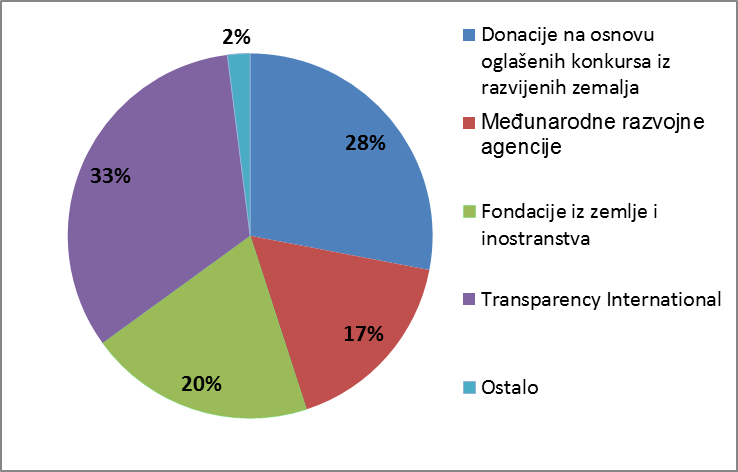 Struktura prihoda u 2012. godini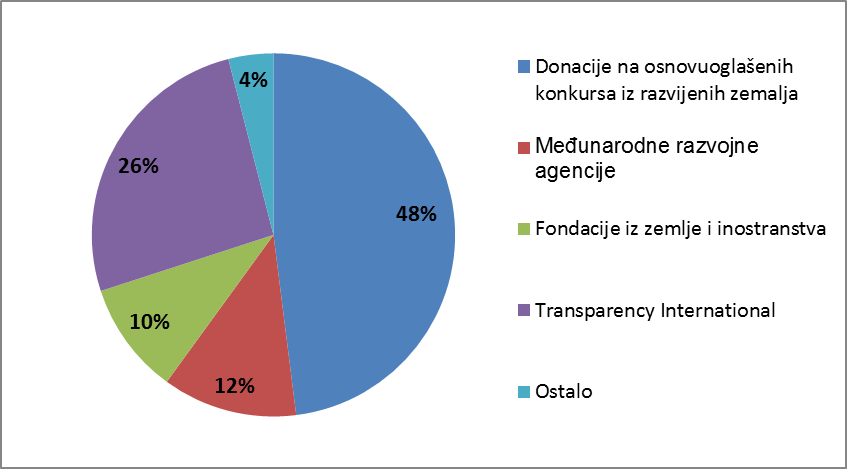 Struktura prihoda u 2013. godini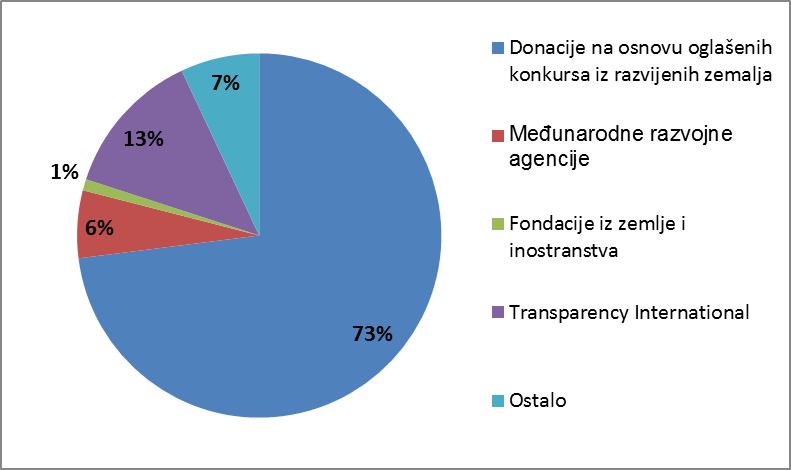 Struktura prihoda u 2014. godini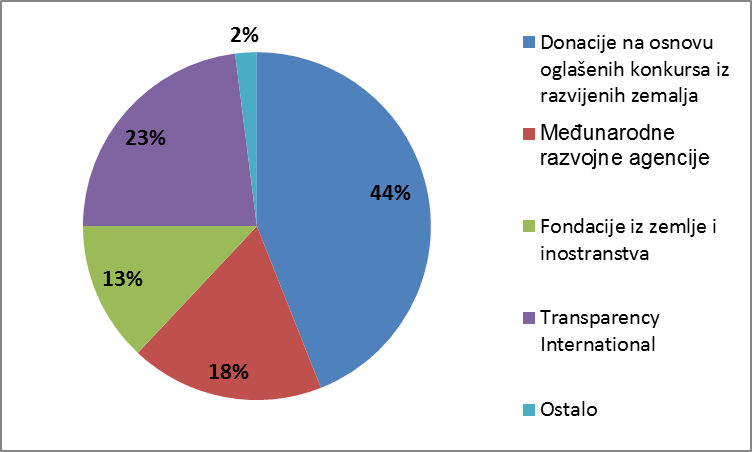 Struktura prihoda u 2015. godini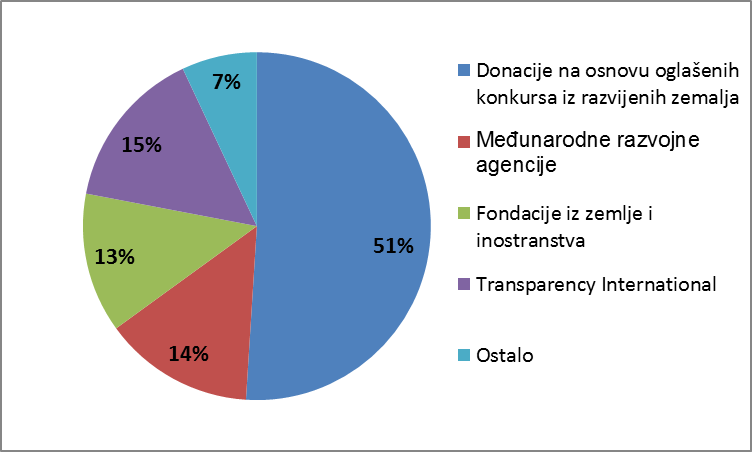 